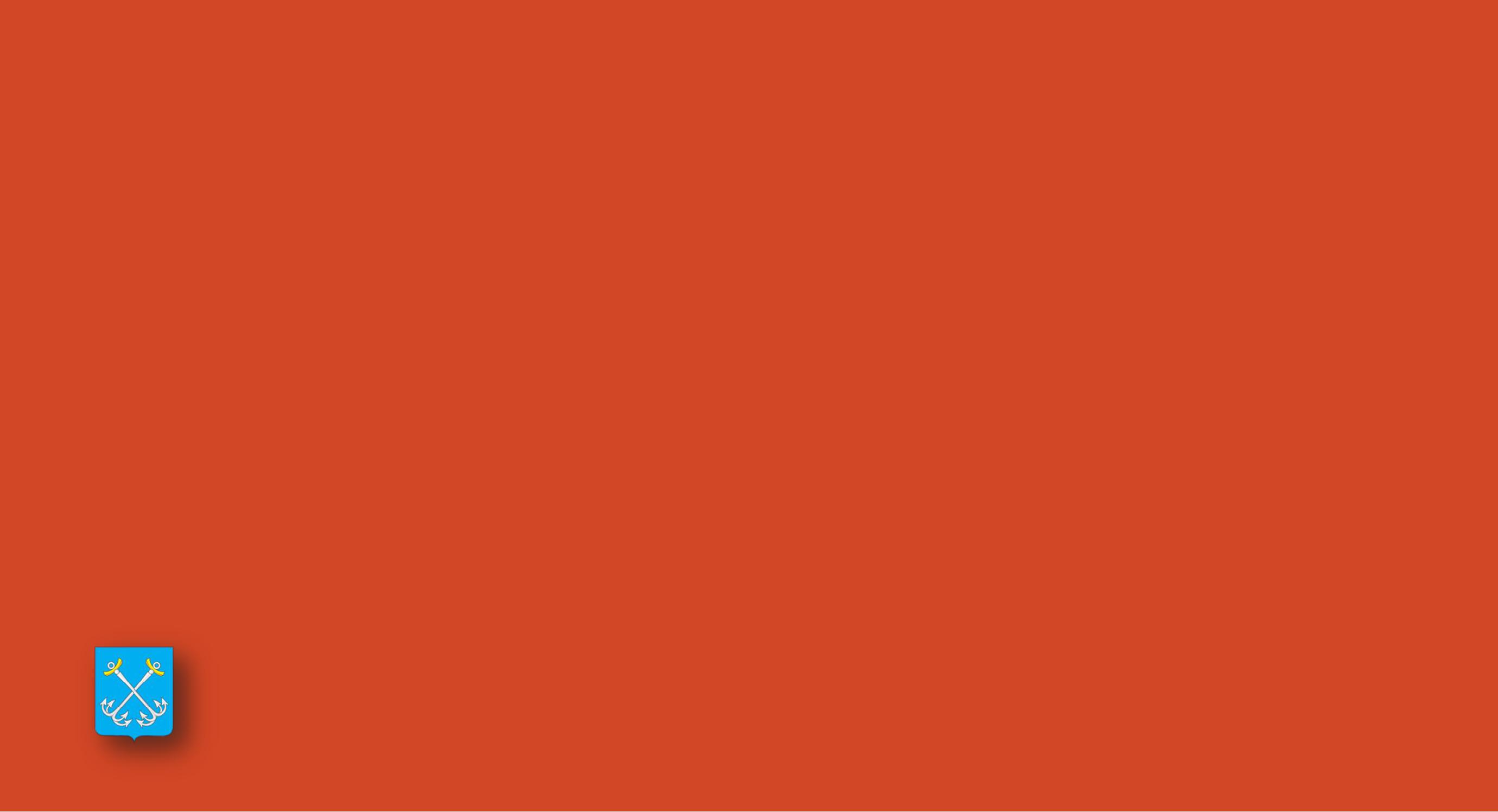 Бюджет для гражданОтчет об исполнении бюджета МО «Баяндаевский район» за 2017 год.с.Баяндай 2018 г.Вводная частьцелях реализации принципа прозрачности, открытости бюджета и информирования жителей о расходовании средств бюджета района разработан «Бюджет для граждан» по исполнению бюджета за 2017 год. Бюджет для граждан познакомит вас с основами бюджетного процесса, данными отчета об исполнении основного финансового документа МО «Баяндаевский район». Данная информация позволит гражданам составить представление об источниках формирования доходов бюджета МО «Баяндаевский район», направлениях расходования бюджетных средств в 2017 году.Бюджет для гражданБюджет для граждан направлен на увеличение степени информированности граждан о проводимой бюджетной политике МО «Баяндаевский район».Исполнение бюджета – это этап бюджетного процесса, который начинается с момента утверждения решения о бюджете Думой МО «Баяндаевский район» и продолжается в течение финансового года. Его содержание заключается в выполнении доходной и расходной части бюджета МО «Баяндаевский район».Отчет об исполнении бюджета МО «Баяндаевский район» включает:исполнение бюджета по доходам;исполнение бюджета по расходам;источники финансирования дефицита бюджета.Информация раскрываемая для граждан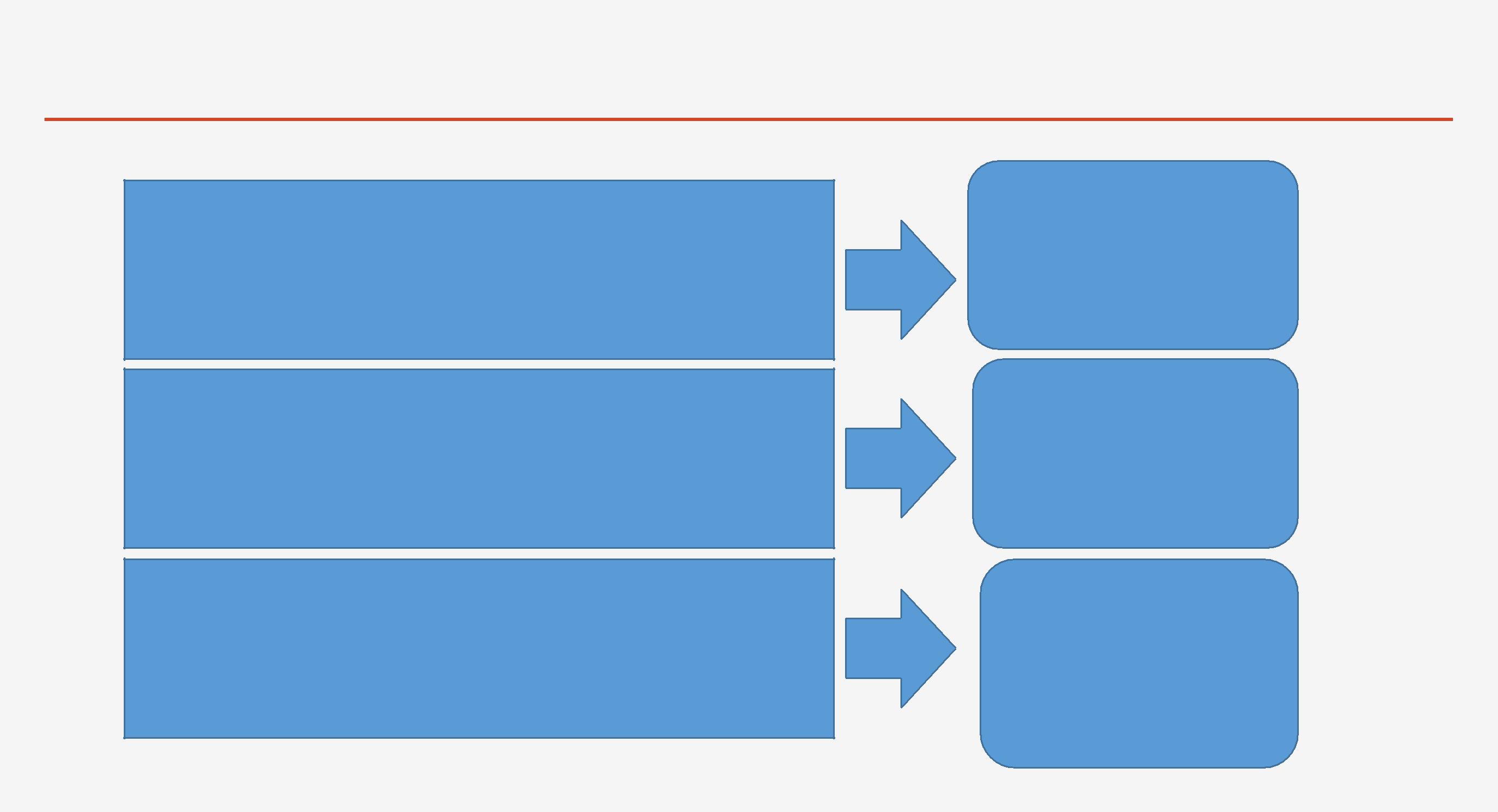 Простое и наглядное представление бюджета, бюджетного процесса.Сколько доходов и расходов в бюджете? Основные налоговые и неналоговые доходы.Куда направлены средства бюджета?Основные понятиябюджета и бюджетногопроцессаБюджет – основныехарактеристикиНаправлениерасходованиябюджетных средствОсновные понятия бюджета и бюджетного процесса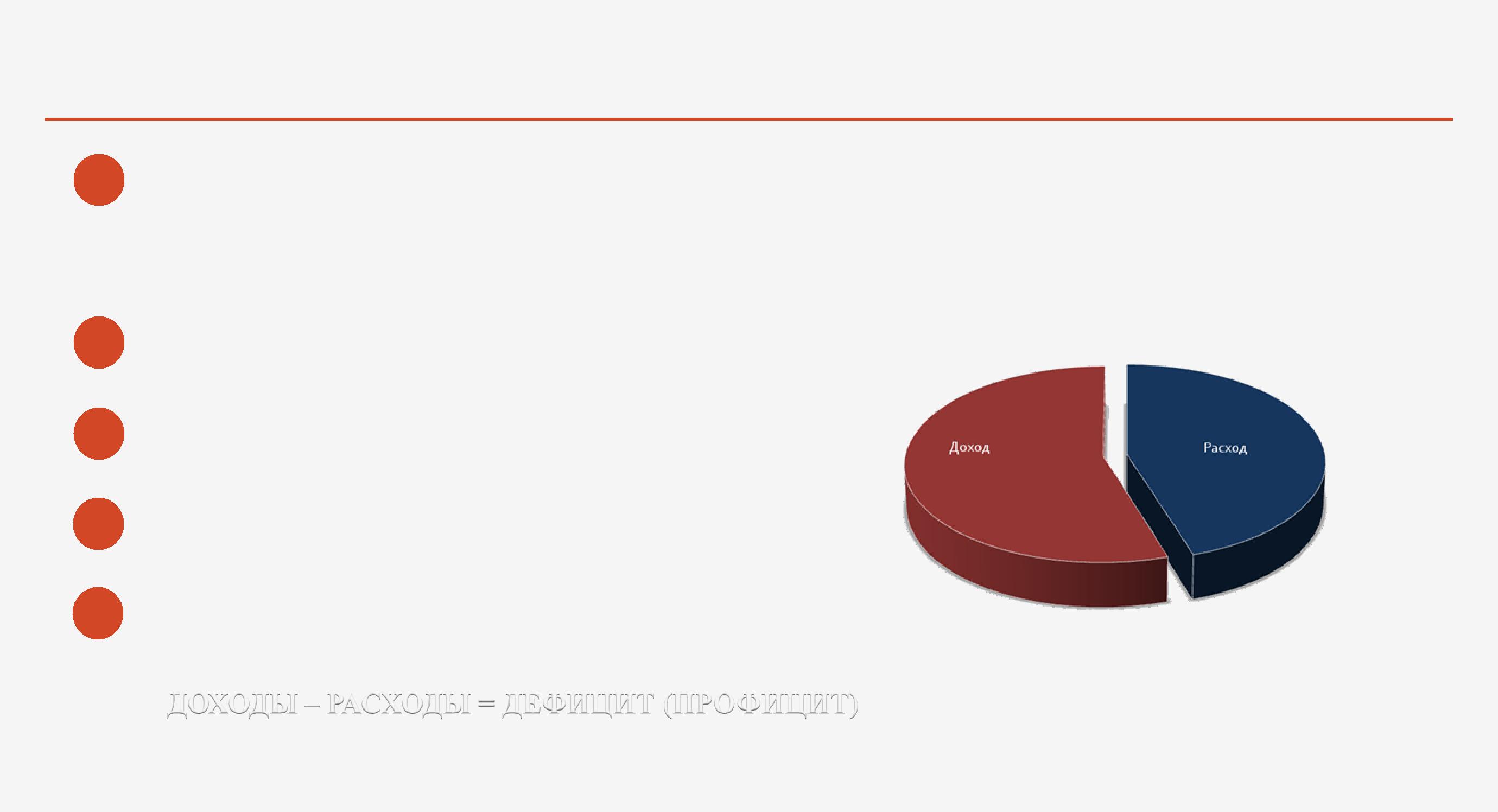 1	Бюджет - это совокупность доходов и расходов на определенный период времени, представляет форму образования и расходования денежных средств, предназначенных для финансового обеспечения задач и функций государства и местного самоуправления;2345Доходы бюджета – поступающие в бюджет денежные средства;Расходы бюджета – выплачиваемые из бюджета денежные средства;Дефицит бюджета – превышение расходов бюджета над его доходами;Профицит бюджета – превышение доходов бюджета над его расходами;ДОХОДЫ – РАСХОДЫ = ДЕФИЦИТ (ПРОФИЦИТ)Основные характеристики исполнения бюджета МО «Баяндаевский район» за 2017 год (тыс. руб.)Всего доходов  в 2016 году  393255,1Всего доходов  в 2017 году  496161,6Исполнение бюджетаСтруктура налоговых и неналоговых доходов бюджета МО «Баяндаевский район в 2017 годуБезвозмездные поступления в бюджет МО «Баяндаевский район» из бюджета Иркутской областиМуниципальный долг МО «Баяндаевский район» на 01.01.2018 годаМуниципальный долг МО «Баяндаевский район» - это обязательства, возникающие из муниципальных заимствований, Предельные объемы муниципального долга МО «Баяндаевский район» и расходов на его обслуживание регулируются Бюджетным кодексом РФ. Муниципальный долг не должен превышать 50% утвержденный общий годовой объем доходов бюджета  без учета утвержденного объема безвозмездных поступлений и (или) поступлений налоговых доходов по дополнительным нормативам отчислений. Расходы на обслуживание муниципального долга не должны превышать 15% расходов бюджета МО «Баяндаевский за исключением субвенций из бюджета Иркутской области. В 2017 году на обслуживание муниципального долга направлено 7951,0 тыс. рублейРасходы бюджета МО «Баяндаевский район» в расчете на 1 жителя  в 2017 году ( руб.)Структура расходов бюджета МО «Баяндаевский район» за 2017 год (тыс. руб.)Расходы бюджета МО «Баяндаевский район» на социально-культурную сферу  (тыс. руб.) Структура расходов на образование(тыс. руб.)12 дошкольных учреждений14 общеобразовательных учреждений3 учреждений дополнительного образованияОбразование 312721,8 тыс. рублейДошкольное образование59783,1,0 тыс. рублейили 19,3 % расходов на образованиеОбщее образование214435,6 тыс. рублей или 68,6 %Дополнительное образование детей 22817,1 тыс. рублейили 7,4 %Молодежная политика и оздоровление детей 2592,2тыс.рублей или 0,4%Другие вопросы в области образования13093,8 тыс. рублей или 4,3 %Расходы бюджета МО «Баяндаевский район» на реализацию муниципальных программ в 2017 году (тыс. руб.)Расходы бюджета МО «Баяндаевский район» на реализацию муниципальных программ в 2017 году (тыс. руб.)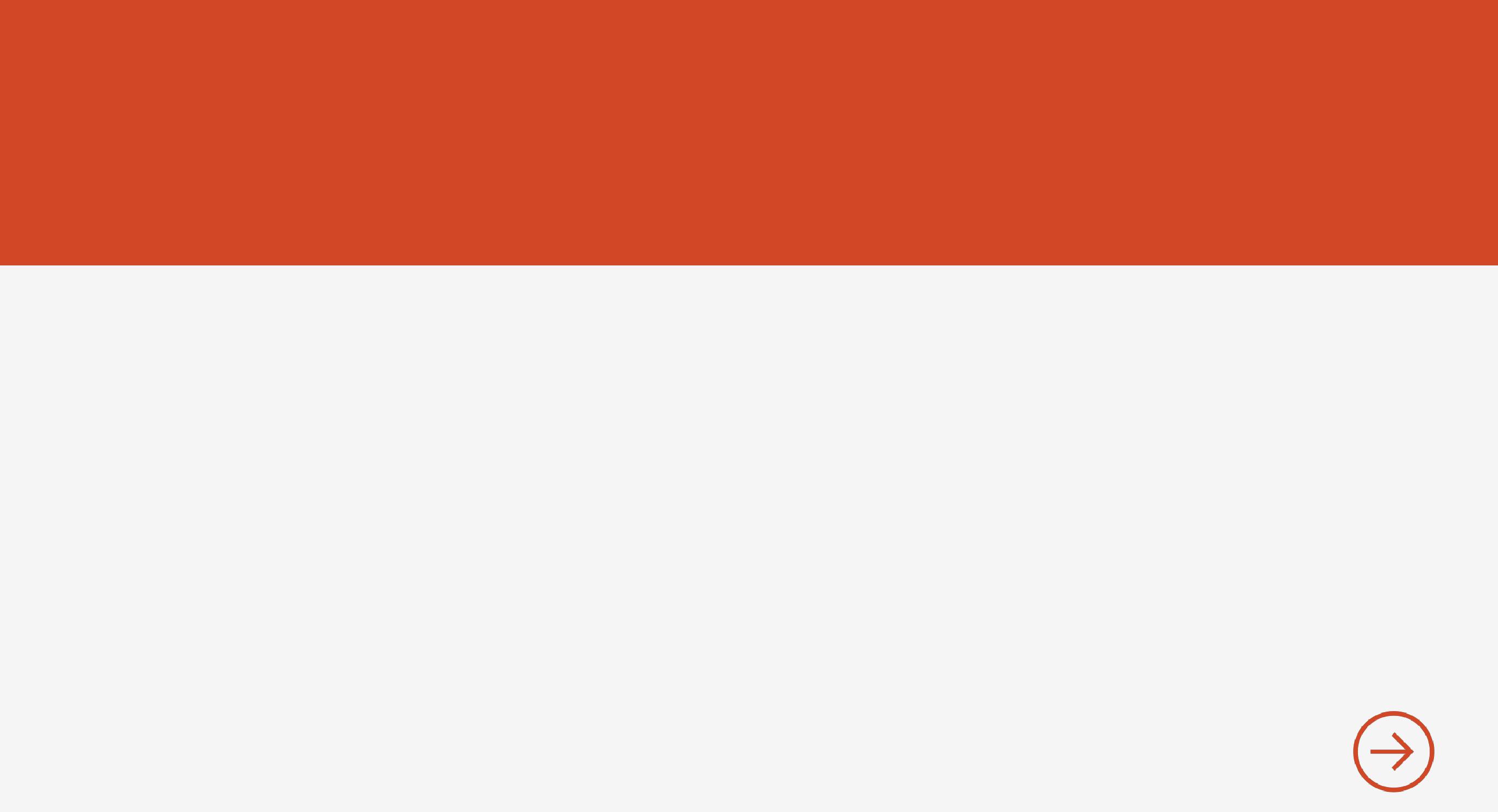 СодержаниеВводная частьОсновные понятия бюджета и бюджетного процессаОсновные параметры бюджета МО «Баяндаевский район»основные параметры доходов бюджета МО «Баяндаевский район»основные параметры расходов бюджета МО «Баяндаевский район»Контактная информацияМатериал подготовлен финансовым управлением администрации МО «Баяндаевский район»669127, с. Баяндай, ул Бутунаева 2 Тел.(39537)9-12-41fin41@gfu.ru 2018 г.Цели заимствований:Способы заимствований:Финансирование дефицита бюджета МО «Баяндаевский район»Изменение остатков средств на счетах по учету средств бюджета2020,7 тыс.рублейНаименование программыИсполнено за 2017 годМуниципальная программа "Развитие образования" на 2015-2020г304786,9Муниципальная программа "Поддержка и развитие физической культуры и спорта" на 2015-2017 годы 1879,2Муниципальная программа "Развитие культуры" на 2015-2020г18460,1Муниципальная программа "Профилактика заболеваемости социально-значимыми болезнями в Баяндаевском районе на 2017-2020г.г."41,7Муниципальная программа "Молодежная политика" на 2014-2020г85,4Муниципальная программа "Социальная поддержка населения" на 2015-2020 годы14209,4Муниципальная программа "Энергосбережение и повышение энергетической эффективности" на 2014-2020 годы4961,5Муниципальная программа "Молодым семьям доступное жилье" на 2015-2020 годы763,2Муниципальная программа "Устойчивое развитие сельских территорий" на 2014-2020г27799,3Муниципальная программа "Повышение безопасности дорожного движения" на 2015-2020 годы30Муниципальная программа "Охрана окружающей среды" на 2014-2020 годы2539,4Муниципальная программа "Управление муниципальными финансами" на 2015-2019г66832,8Муниципальная программа "Профилактика правонарушений и социального сиротства в Баяндаевском районе на 2015-2020 годы"76Муниципальная программа "Профилактика терроризма и экстремизма на территории МО "Баяндаевский район" на 2017-2020 годы847,6Муниципальная программа "Совершенствование механизмов управления экономическим развитием" на 2015-2020 годы41454,3